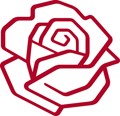 Birger FilskovByrådskandidat Nr.3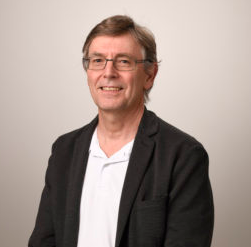 Socialdemokratiet for hele Varde KommuneStem PersonligtHvem er jeg:Birger, er 61 år, gift, har 3 børn som er flyttet hjemme fra, har tre børnebørn.Bor i Nr. NebelSkolegang 9 klasse.Er ufaglært.Jeg ansat som faglig sekretær ved 3F Varde-Billund, jeg er tilknyttet afdelingens Miljøudvalg.Fritidsinteresser: Sport, camping, akvariefisk Malawi Cichlider, naturen og vores børnebørn.  På nuværende tidspunkt er jeg valgt ind i Varde Byråd, hvor jeg sidder i følgende udvalg: Arbejdsmarked og Integration, Kultur og Fritid, jeg sidder i Varde Musicaltalentskolens bestyrelse.Jeg vil i Varde Byråd arbejde for:ArbejdsmarkedsforholdDer skal være ungdomsboliger, hvor der gives mulig hjælp til de unge som flytter hjemmefra hvor det er nødvendigt. Mere fokus på KulturenBosætning   Naturen.. Søren LaulundSocialdemokratiet 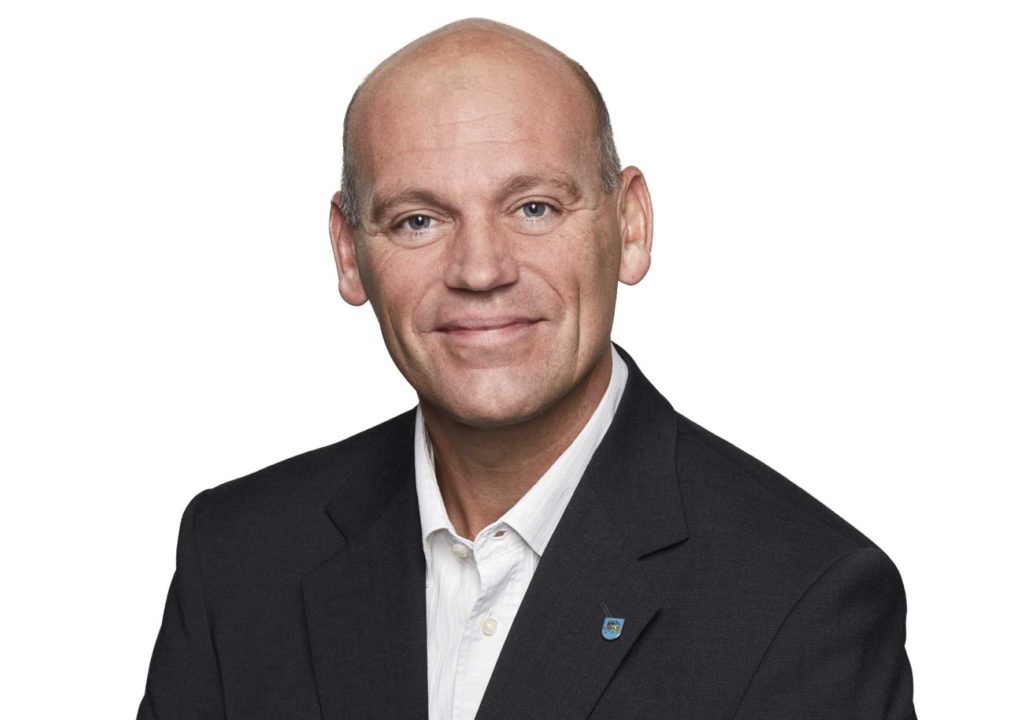 Søren LaulundBliv medlemMedlemmerne er rygraden hos Socialdemokratiet. Som medlem kan du være med til at gøre en forskel. Som medlem af Socialdemokratiet bliver du en del af et stærkt politisk fællesskab, der arbejder for at sikre solidariteten og styrke velfærden. 
Som medlem får du:Indflydelse på partiets politikMulighed for at deltage i valgkampe og kampagnearbejdeTilbud om kurser, konferencer og debatter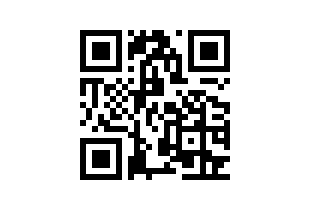 Vores hjemmesideFå oplysninger på hjemmesidenhttps://a-varde.dk/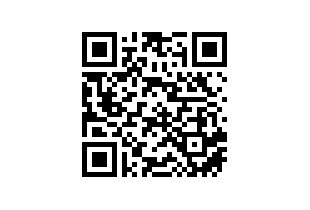 Birger Filskovhttps://a-varde.dk/birger-filskov/